RAVEN CHAPTER 30 GUIDED NOTES: GREEN PLANTSRaven 9th editionChart the four phyla of the plant kingdom. Include common names of each, the approximate number of species in the phylum, and the major characteristics.  a. _______________________________________________________________________ ___________________________________________________________________________ ___________________________________________________________________________ b. ________________________________________________________________________ ___________________________________________________________________________ ___________________________________________________________________________ c. ________________________________________________________________________ ___________________________________________________________________________ ___________________________________________________________________________ d. ________________________________________________________________________ ___________________________________________________________________________ ___________________________________________________________________________ What organisms are thought to be the ancestors of the land plants. What evidence supports this?     ___________________________________________________________________________   ___________________________________________________________________________List several adaptations of land plants significant for terrestrial survival. ___________________________________________________________________________ ___________________________________________________________________________ ___________________________________________________________________________ 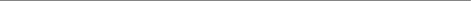 Explain Alternation of Generations in plants and distinguish it from sexual reproduction in animals. Label the generic diagram below as well.     ___________________________________________________________________________   ___________________________________________________________________________Describe a few features common to Bryophytes. ___________________________________________________________________________ ___________________________________________________________________________ What is the dominant phase of the moss life cycle? ___________________________________________________________________________ ___________________________________________________________________________ What is the dominant phase of the Pteridophyte (fern) life cycle? ___________________________________________________________________________ 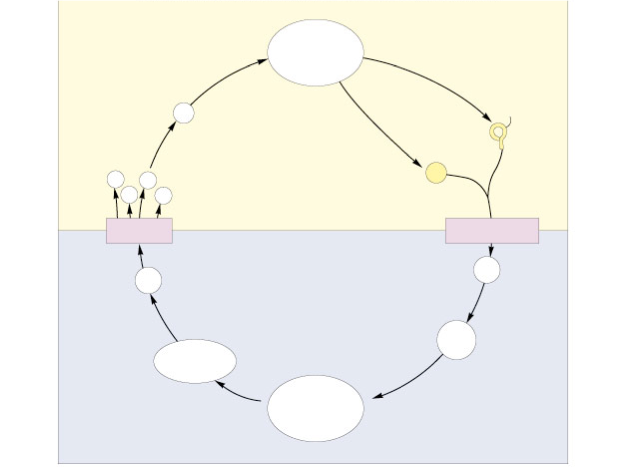 List the key adaptations of Pteridophytes (ferns) not seen in Bryophytes. ___________________________________________________________________________ ___________________________________________________________________________ How is the reduced gametophyte an adaptation for seeded plants? ___________________________________________________________________________ ___________________________________________________________________________ What is the significance of the seed? ___________________________________________________________________________ ___________________________________________________________________________ What was the advantage of pollen? ___________________________________________________________________________ ___________________________________________________________________________ List the four phyla of gymnosperms. Which is the most common? ____________________________________ _____________________________________ ____________________________________ _____________________________________ ___________________________________________________________________________ 13. Identify five differences between monocots and dicots (eudicots).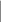 MonocotsDicots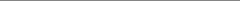 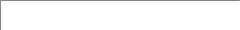 1. 2. 3. 4. 5.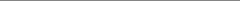 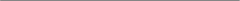 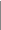 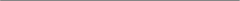 What is the adaptive value of the flower to plants? ___________________________________________________________________________ ___________________________________________________________________________ Describe the role of ovaries and ovules in the flowering plants. ___________________________________________________________________________ ___________________________________________________________________________ How many sperm are in a mature pollen grain in the flowering plants? __________________ What is the fate of each of these sperm nuclei during fertilization? ___________________________________________________________________________ ___________________________________________________________________________ What is this fertilization process called? __________________________________________ What is the chromosome copy number (ploidy) of the endosperm? ____________________ How does this ploidy state come about?     ___________________________________________________________________________   ___________________________________________________________________________What is the function of endosperm? ___________________________________________________________________________ ___________________________________________________________________________ 